ПОСТАНОВЛЕНИЕ «19»  октября  2016г.                                     №81.                                                             с.Натырбово       О предоставлении в собственность земельного   участка на возмездной основе                                                                                                На основании подпункта 2 пункта 1 статьи 39,1, подпункта 10 пункта 2 статьи 39.3, пункта 1 статьи 39.20 Земельного кодекса Российской Федерации от   25.10.2001 № 136-ФЗ и Положением «О регулировании земельных отношений в муниципальном образовании «Натырбовское сельское поселение» от 21.10.2015г. № 126, свидетельства о государственной регистрации права собственности  от 13.12.2001 года сделана запись регистрации 01- РА №036405 и в связи с поступлением  заявления от Шуяновой Лидии Ивановны.Постановляю:1. Предоставить в собственность на возмездной основе Шуяновой Лидии Ивановны земельный участок площадью 800 кв. м., кадастровый номер 01:02:1400081:3 категория земель «Земли населенных пунктов» местоположение: установленно относительно ориентира, расположенного в границах участка. Почтовый адрес ориентира: Республика Адыгея, Кошехабльский район, с. Натырбово,  ул. Ворошилова, 42, для ведения личного подсобного хозяйства. 2. Заключить договор купли-продажи земельного участка с Шуяновой Лидии Ивановны.3. Рекомендовать Шуяновой Лидии Ивановны в месячный срок обеспечить государственную регистрацию права собственности в Управлении Федеральной службы государственной регистрации кадастра и картографии по Республике Адыгея.4. Осуществление муниципального земельного контроля и контроль за исполнением настоящего постановления возложить на главного специалиста по земельным и имущественным вопросам администрации муниципального образования «Натырбовское сельское поселение».5. Настоящее постановление обнародовать на информационном стенде в администрации поселения и разместить на официальном сайте администрации в сети Интернет по адресу: //adm-naturbovo.ru\\             6.  Настоящее постановление вступает в силу со дня его подписания.Глава муниципального образования«Натырбовское сельское поселение»                                    Н.В.КасицынаПроект вносит:Главный специалист  АМО«Натырбовское сельское поселение»  						В.В. Кудишин Согласован:Ведущий специалист по правовым вопросам АМО«Натырбовское сельское поселение»  					И.Н.ШеверденкоУРЫСЫЕ ФЕДЕРАЦИЕАДЫГЭ РЕСПУБЛИКМУНИЦИПАЛЬНЭ  ГЪЭПСЫКIЭ ЗИIЭ «НАТЫРБЫЕ  КЪОДЖЭ ПСЭУПI»385434 с. Натырбово,ул. Советская № 52тел./факс 9-76-69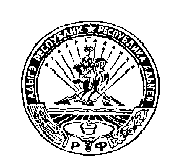 РОССИЙСКАЯ ФЕДЕРАЦИЯРЕСПУБЛИКА АДЫГЕЯМУНИЦИПАЛЬНОЕ ОБРАЗОВАНИЕ«НАТЫРБОВСКОЕ СЕЛЬСКОЕ ПОСЕЛЕНИЕ»385434 с. Натырбово, ул. Советская № 52тел./факс 9-76-69